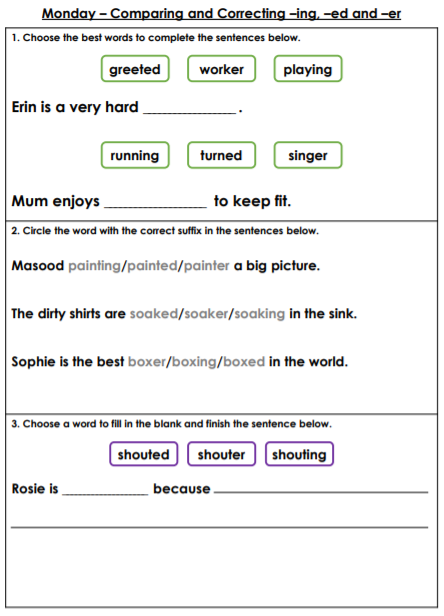 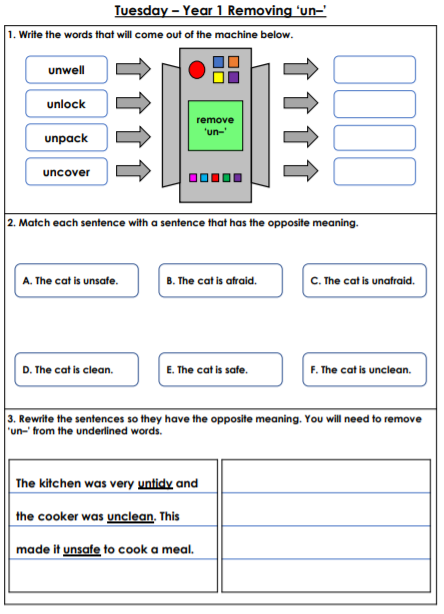 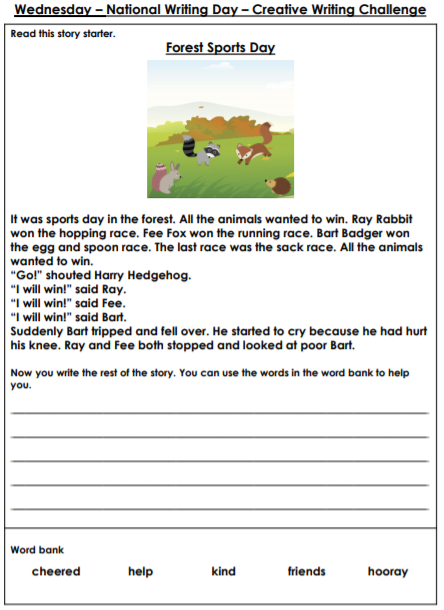 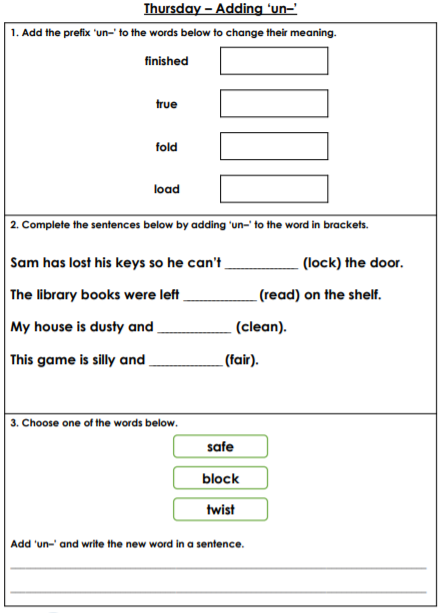 Answers and Guidance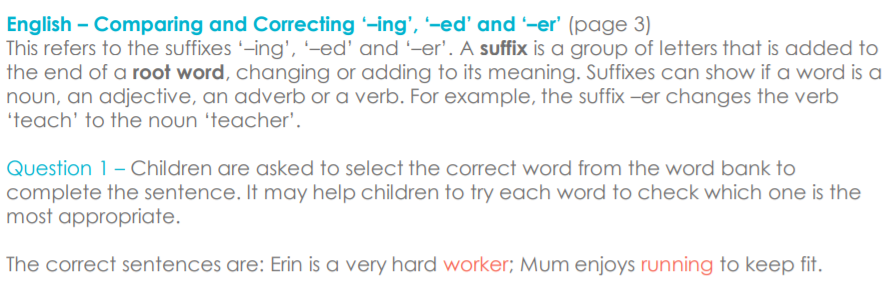 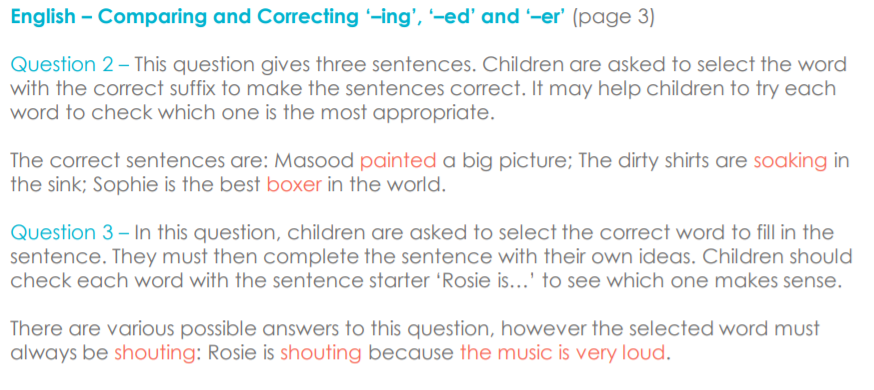 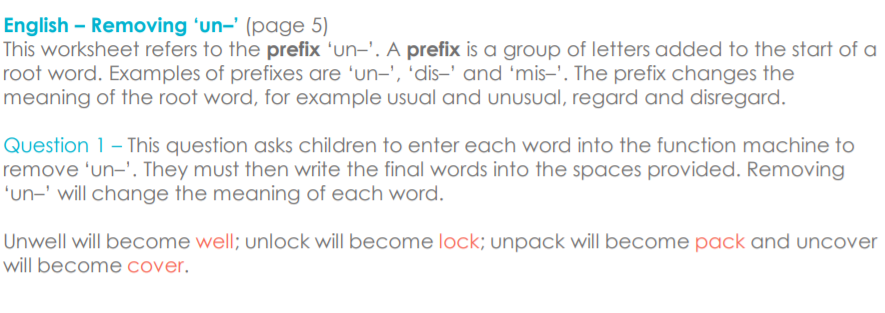 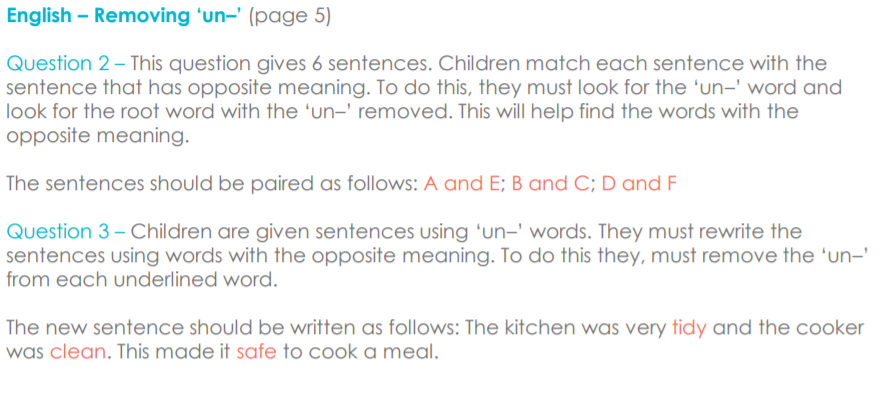 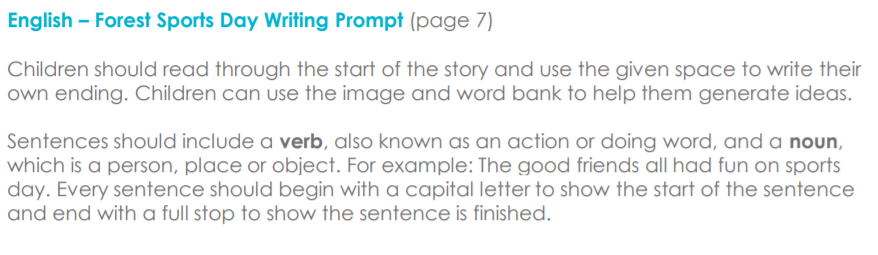 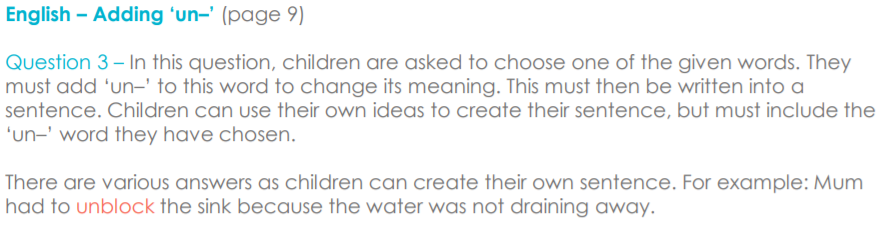 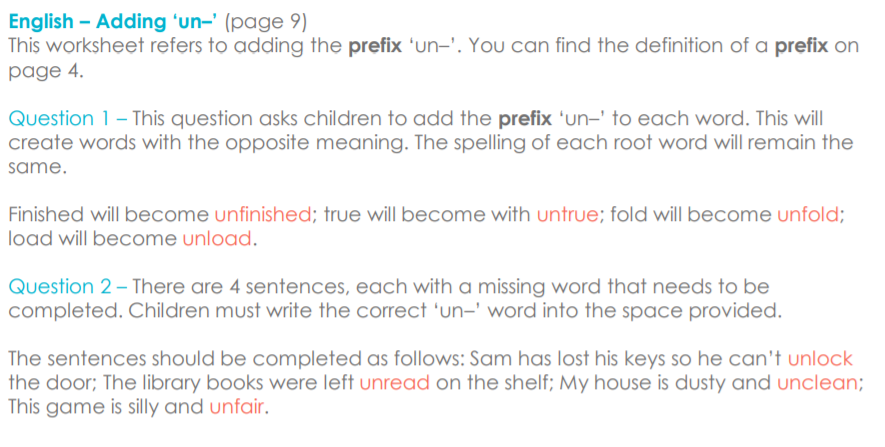 